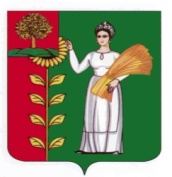 СОВЕТ  ДЕПУТАТОВ СЕЛЬСКОГО  ПОСЕЛЕНИЯ КАВЕРИНСКИЙ  СЕЛЬСОВЕТ Добринского муниципального района   Липецкой  области38- я сессия IV созываР Е Ш Е Н И Е04.04.2012г.                                                   с. Паршиновка                                          № 64 - рсО внесении изменений в положение                                                                                                                 О порядке осуществления муниципального земельного контроля на территории         сельского поселения   Каверинский сельсовет»(утверждённое решением Совета депутатов сельского поселения Каверинский сельсовет  Добринского муниципального Липецкой области 15 февраля 2008г.  № 85-рс, в редакции решения  Совета депутатов сельского поселения    Каверинский сельсовет                                       № 144-рс   от 16.07.2009 г., № 33-рс от 05.03.2011г. )	Рассмотрев протест прокуратуры № 42 от 16.02.2012г., на решение Совета депутатов сельского поселения Каверинский сельсовет Добринского муниципального района Липецкой области от 15.02.2008 г. № 85-р  « Об утверждении Положения   « О порядке осуществления муниципального земельного контроля на территории сельского поселения Каверинский сельсовет», проект решения «О внесении изменений в положение  «О порядке осуществления муниципального земельного контроля сельского поселения  Каверинский сельсовет Добринского района», (утверждённое решением Совета депутатов сельского поселения Каверинский сельсовет  Добринского муниципального Липецкой области 15 февраля 2008г. № 85-рс, в редакции решения Совета депутатов сельского поселения Каверинский сельсовет № 144-рс  от 16.07.2009 г., № 33-рс от 05.03.2011г.), представленный администрацией сельского поселения, руководствуясь ч.4 ст. 16 ФЗ № 294-ФЗ от 19.12.2008г., « О защите прав юридических лиц и индивидуальных предпринимателей при осуществлении государственного контроля ( надзора) и муниципального контроля», Уставом администрации сельского поселения, Совет депутатов сельского поселения Каверинский сельсовет РЕШИЛ:	1. Внести изменения в Положение «О порядке осуществления муниципального земельного контроля сельского поселения  Каверинский сельсовет Добринского района», (утверждённое решением Совета депутатов сельского поселения Каверинский сельсовет  Добринского муниципального Липецкой области   15 февраля 2008г. № 85-рс, в редакции решения Совета депутатов сельского поселения Каверинский сельсовет № 144-рс  от 16.07.2009 г., № 33-рс от 05.03.2011г.), (прилагается).          2. Направить указанный нормативный правовой акт главе сельского поселения Каверинский сельсовет для подписания и официального обнародования.                                                                                                    3. Настоящее решение вступает в силу со дня его принятия.Председатель Совета депутатов                                                                                                          сельского поселения                                                                                                                                                 Каверинский сельсовет                                                            Н.А.Попов                                                         Приложение                                                                                                                                                            к решению Совета депутатов                                                                                                              сельского поселения                                                                                                                            Каверинский сельсовет                                                                                                                                         от 04.04.2012г. № 64 -рсИЗМЕНЕНИЯв  положении «О порядке осуществления муниципального земельного контроля на территории сельского поселения Каверинский сельсовет» (утверждённое решением Совета депутатов сельского поселения                                               Каверинский сельсовет  Добринского муниципального Липецкой области                                                 15 февраля 2008г.  № 85-рс, в редакции решения  Совета депутатов сельского поселения Каверинский сельсовет  № 144-рс  от 16.07.2009 г.,   № 33-рс от 05.03.2011г. )          1. Внести в Положение «О порядке осуществления муниципального земельного контроля на территории сельского поселения Каверинский сельсовет» следующие изменения:          1.1. В пункте  4.1, часть – контроль за выполнением иных требований земельного законодательства по вопросам использования земель  - исключить.         1.2. В пункте 7.1, после слов, осуществляющим проверку, вставить слова: непосредственно после её завершения.Глава сельского поселения                                                                                                                   Каверинский сельсовет                                                              Ю.А.Селютин 